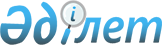 О проекте Закона Республики Казахстан "О внесении изменений и дополнений в некоторые законодательные акты Республики Казахстан по вопросам противодействия экстремизму и терроризму"Постановление Правительства Республики Казахстан от 31 марта 2014 года № 284      Правительство Республики Казахстан ПОСТАНОВЛЯЕТ:

      внести на рассмотрение Мажилиса Парламента Республики Казахстан проект Закона Республики Казахстан «О внесении изменений и дополнений в некоторые законодательные акты Республики Казахстан по вопросам противодействия экстремизму и терроризму».      Премьер-Министр

      Республики Казахстан                         С.АхметовПроект ЗАКОН

РЕСПУБЛИКИ КАЗАХСТАН О внесении изменений и дополнений в некоторые законодательные

акты Республики Казахстан по вопросам противодействия

экстремизму и терроризму      Статья 1. Внести изменения и дополнения в следующие законодательные акты Республики Казахстан:

      1. В Гражданский процессуальный кодекс Республики Казахстан от 13 июля 1999 года (Ведомости Парламента Республики Казахстан, 1999 г., № 18, ст. 644; 2000 г., № 3-4, ст. 66; № 10, ст. 244; 2001 г., № 8, ст. 52; № 15-16, ст. 239; № 21-22, ст. 281; № 24, ст. 338; 2002 г., № 17, ст. 155; 2003 г., № 10, ст. 49; № 14, ст. 109; № 15, ст. 138; 2004 г., № 5, ст. 25; № 17, ст. 97; № 23, ст. 140; № 24, ст. 153; 2005 г., № 5, ст. 5; № 13, ст. 53; № 24, ст. 123; 2006 г., № 2, ст. 19; № 10, ст. 52; № 11, ст. 55; № 12, ст. 72; № 13, ст. 86; 2007 г., № 3, ст. 20; № 4, ст. 28; № 9, ст. 67; № 10, ст. 69; № 13, ст. 99; 2008 г., № 13-14, ст. 6; № 15-16, ст. 62; 2009 г., № 15-16, ст. 74; № 17, ст. 81; № 24, ст. 127, 130; 2010 г., № 1-2, ст. 4; № 3-4, ст. 12; № 7, ст. 28, 32; № 17-18, ст. 111; № 22, ст. 130; № 24, ст. 151; 2011 г., № 1, ст. 9; № 2, ст. 28; № 5, ст. 43; № 6, ст. 50; № 14, ст. 117; № 16, ст. 128, 129; № 23, ст. 179; 2012 г., № 2, ст. 14; № 6, ст. 43, 44; № 8, ст. 64; № 13, ст. 91; № 14, ст. 93; № 21-22, ст. 124; 2013 г., № 9, ст. 51; № 10-11, ст. 56; № 13, ст. 64; № 14, ст. 72, 74; № 15, ст. 76; Закон Республики Казахстан от 14 января 2014 года «О внесении изменений и дополнений в некоторые законодательные акты Республики Казахстан по вопросам государственных закупок», опубликованный в газетах «Егемен Қазақстан» и «Казахстанская правда» 18 января 2014 г.; Закон Республики Казахстан от 15 января 2014 года «О внесении изменений и дополнений в некоторые законодательные акты Республики Казахстан по вопросам совершенствования исполнительного производства», опубликованный в газетах «Егемен Қазақстан» и «Казахстанская правда» 18 января 2014 г.; Закон Республики Казахстан от 7 марта 2014 года «О внесении изменений и дополнений в некоторые законодательные акты Республики Казахстан по вопросам реабилитации и банкротства, налогообложения», опубликованный в газетах «Егемен Қазақстан» и «Казахстанская правда» 15 марта 2014 г.): 

      1) в оглавлении главу 36-2 изложить в следующей редакции:

      «Глава 36-2. Производство по заявлению о признании организации, осуществляющей экстремизм или террористическую деятельность на территории Республики Казахстан и (или) другого государства, экстремистской или террористической, в том числе об установлении изменения ею своего наименования, а также о признании информационных материалов, распространяемых на территории Республики Казахстан, экстремистскими или террористическими»;

      2) в статье 237:

      подпункт 6) изложить в следующей редакции:

      «6) о реструктуризации финансовых организаций и организаций, входящих в банковский конгломерат в качестве родительской организации и не являющихся финансовыми организациями;»;

      дополнить подпунктами 7), 8) следующего содержания: 

      «7) о признании организации, осуществляющей экстремизм или террористическую деятельность на территории Республики Казахстан и (или) другого государства, экстремистской или террористической, в том числе об установлении изменения ею своего наименования;

      8) о признании информационных материалов, распространяемых на территории Республики Казахстан, экстремистскими или террористическими.»;

      3) подпункт 11) пункта 1 статьи 289 изложить в следующей редакции:

      «11) о признании организации, осуществляющей экстремизм или террористическую деятельность на территории Республики Казахстан и (или) другого государства, экстремистской или террористической, в том числе об установлении изменения ею своего наименования, а также о признании информационных материалов, распространяемых на территории Республики Казахстан, экстремистскими или террористическими;»;

      4) заголовок главы 36-2 изложить в следующей редакции:

      «Глава 36-2. Производство по заявлению о признании организации, осуществляющей экстремизм или террористическую деятельность на территории Республики Казахстан и (или) другого государства, экстремистской или террористической, в том числе об установлении изменения ею своего наименования, а также о признании информационных материалов, распространяемых на территории Республики Казахстан, экстремистскими или террористическими»;

      5) статьи 317-6, 317-7, 317-8 изложить в следующей редакции:

      «Статья 317-6. Подача заявления

      Заявление о признании организации, осуществляющей экстремизм или террористическую деятельность на территории Республики Казахстан и (или) другого государства, экстремистской или террористической, в том числе об установлении изменения ею своего наименования, а также о признании информационных материалов, распространяемых на территории Республики Казахстан, экстремистскими или террористическими, подается прокурором в суд по местонахождению прокурора, заявившего такие требования, или по месту обнаружения таких материалов.

      Статья 317-7. Содержание заявления

      В заявлении должны быть изложены обстоятельства, подтверждающие факт осуществления организацией на территории Республики Казахстан и (или) другого государства деятельности, которая могла бы быть признана экстремистской или террористической в соответствии с законодательством Республики Казахстан, либо факт изменения ею своего наименования, а также наличия в информационных материалах признаков экстремизма или терроризма.

      Материалы, содержащиеся в заявлении прокурора о признании организации экстремистской или террористической, в том числе об установлении изменения ею своего наименования, а также о признании информационных материалов, распространяемых на территории Республики Казахстан, экстремистскими или террористическими, могут включать в себя также и фактические данные, полученные от компетентных органов иностранных государств, в том числе судебные решения международных судов и судов иностранных государств.

      Статья 317-8. Решение суда по заявлению

      Суд, признав организацию экстремистской или террористической, и (или) информационные материалы, распространяемые на территории Республики Казахстан, экстремистскими или террористическими, выносит решение о запрещении деятельности и ликвидации организации и (или) запрещении ввоза, издания, изготовления и (или) распространения информационных материалов на территории Республики Казахстан, а также о конфискации и обращении в доход государства имущества организации.

      Решение суда о признании организации, осуществляющей экстремизм или террористическую деятельность на территории Республики Казахстан и (или) другого государства, экстремистской или террористической, в том числе об установлении изменения ею своего наименования, а также о признании информационных материалов, распространяемых на территории Республики Казахстан, экстремистскими или террористическими, служит основанием для включения сведений об этом в систему специальных учетов государственного органа, осуществляющего в пределах своей компетенции статистическую деятельность в области правовой статистики и специальных учетов.».      2. В Земельный кодекс Республики Казахстан от 20 июня 2003 года (Ведомости Парламента Республики Казахстан, 2003 г., № 13, ст. 99; 2005 г., № 9, ст. 26; 2006 г., № 1, ст. 5; № 3, ст. 22; № 11, ст. 55; № 12, ст. 79, 83; № 16, ст. 97; 2007 г., № 1, ст. 4; № 2, ст. 18; № 14, ст. 105; № 15, ст. 106, 109; № 16, ст. 129; № 17, ст. 139; № 18, ст. 143; № 20, ст. 152; № 24, ст. 180; 2008 г., № 6-7, ст. 27; № 15-16, ст. 64; № 21, ст. 95; № 23, ст. 114; 2009 г., № 2-3, ст. 18; № 13-14, ст. 62; № 15-16, ст. 76; № 17, ст. 79; № 18, ст. 84, 86; 2010 г., № 5, ст. 23;№ 24, ст. 146; 2011 г., № 1, ст. 2; № 5, ст. 43; № 6, ст. 49, 50; № 11, ст. 102; № 12, ст. 111; № 13, ст. 114; № 15, ст. 120; 2012 г., № 1, ст. 5; № 2, ст. 9, 11; № 3, ст. 27; № 4, ст. 32; № 5, ст. 35; № 8, ст. 64; № 11, ст. 80; № 14, ст. 95; № 15, ст. 97; № 21-22, ст. 124; 2013 г., № 1, ст. 3; № 9, ст. 51; № 14, ст. 72, 75; № 15, ст. 77, 79, 81; Закон Республики Казахстан от 17 января 2014 года «О внесении изменений и дополнений в некоторые законодательные акты Республики газетах Егемен Қазақстан» и «Казахстанская правда» 21 января 2014 г.):

      1) статью 44 дополнить пунктом 5-2 следующего содержания:

      «5-2. Предоставление земельного участка для строительства культового здания (отдельного стационарного здания, сооружения) производится при наличии решения местного исполнительного органа области, городов республиканского значения и столицы об его строительстве, выданного в соответствии с законодательством о религиозной деятельности и религиозных объединениях.»;

      2) статью 49-1 дополнить пунктом 1-2 следующего содержания:

      «1-2. Изменение целевого назначения земельного участка, на котором расположено здание (сооружение), перепрофилированное в культовое здание (сооружение), производится при наличии решения местного исполнительного органа области, городов республиканского значения и столицы о перепрофилировании этого здания (сооружения) в культовое здание (сооружение), выданного в соответствии с законодательством о религиозной деятельности и религиозных объединениях.».      3. В Закон Республики Казахстан от 15 сентября 1994 года «Об оперативно-розыскной деятельности» (Ведомости Верховного Совета Республики Казахстан, 1994 г., № 13-14, ст. 199; 1995 г., № 24, ст. 167; Ведомости Парламента Республики Казахстан, 1996 г., № 14, ст. 275; 1998 г., № 24, ст. 436; 2000 г., № 3-4, ст. 66; 2001 г., № 8, ст. 53; № 17-18, ст. 245; 2002 г., № 4, ст. 32; № 15, ст. 147; № 17, ст. 155; 2004 г., № 18, ст. 106; № 23, ст. 142; № 24, ст. 154; 2005 г., № 13, ст. 53; 2007 г., № 2, ст. 18; 2009 г., № 6-7, ст. 32; № 17, ст. 83; № 24, ст. 121; 2010 г., № 10, ст. 48; 2011 г., № 1, ст. 7; № 20, ст. 158; 2012 г., № 3, ст. 26; 2013 г., № 1, ст. 2):

      пункт 5 статьи 12 изложить в следующей редакции:

      «5. Исключительно для получения разведывательной и контрразведывательной информации в целях обеспечения безопасности Республики Казахстан, выявления, предупреждения и пресечения разведывательно-подрывных посягательств специальных служб иностранных государств, иностранных организаций и отдельных лиц, а также обеспечения контрразведывательных мер по противодействию экстремизму и терроризму, специальные оперативно-розыскные мероприятия могут осуществляться в порядке, согласованном с Генеральным Прокурором Республики Казахстан.».      4. В Закон Республики Казахстан от 19 июня 1995 года «О правовом положении иностранцев» (Ведомости Верховного Совета Республики Казахстан, 1995 г., № 9-10, ст. 68; Ведомости Парламента Республики Казахстан, 1997 г., 12, ст. 184; 2001 г., № 8, ст. 50, 54; № 21-22, ст. 285; 2006 г., № 5-6, ст. 31; 2007 г., № 3, ст. 23; № 20, ст. 152; 2009 г., № 17, ст. 82; № 24, ст. 122; 2011 г., № 16, ст. 128; 2013 г., № 2, ст. 9, 10; № 9, ст. 51; № 23-24, ст. 116):

      подпункт 6) части второй статьи 22 изложить в следующей редакции:

      «6) если у органов национальной безопасности имеются сведения о его причастности к экстремизму или террористической деятельности, а также в случае признания судом в его действиях особо опасного рецидива;».      5. В Закон Республики Казахстан от 21 декабря 1995 года «Об органах национальной безопасности Республики Казахстан» (Ведомости Верховного Совета Республики Казахстан, 1995 г., № 24, ст. 157; Ведомости Парламента Республики Казахстан, 1997 г., № 10, ст. 108; № 12, ст. 184; 1998 г., № 23, ст. 416; № 24, ст. 436; 1999 г., № 8, ст. 233; № 23, ст. 920; 2000 г., № 3-4, ст. 66; 2001 г., № 20, ст. 257; 2002 г., № 6, ст. 72; № 17, ст. 155; 2004 г., № 23, ст. 142; 2007 г., № 9, ст. 67; № 10, ст. 69; № 20, ст. 152; 2009 г., № 19, ст. 88; 2010 г., № 7, ст. 32; № 10, ст. 48; 2011 г., № 1, ст. 3, 7; № 11, ст. 102; № 16, ст. 129; 2012 г., № 4, ст. 32; № 8, ст. 63; 2013 г., № 1, ст. 2; № 2, ст. 9, 10; № 14, ст. 72; Закон Республики Казахстан от 13 января 2014 года «О внесении изменений и дополнений в некоторые законодательные акты Республики Казахстан по вопросам закрепления компетенции государственных органов на законодательном и (или) подзаконном уровнях», опубликованный в газетах «Егемен Қазақстан» и «Казахстанская правда» 15 января 2014 г.):

      1) статью 13 дополнить подпунктом 12-1) следующего содержания: 

      «12-1) объявлять физическим и юридическим лицам в письменной форме обязательные для исполнения официальные предостережения о недопустимости действий, создающих условия для совершения преступлений, расследование которых отнесено законодательством Республики Казахстан к ведению органов национальной безопасности;»;

      2) дополнить статьей 15-1 следующего содержания:

      «Статья 15-1. Предостережение

      Решение об объявлении письменного официального предостережения принимается уполномоченным руководителем органа национальной безопасности Республики Казахстан в течение десяти дней после окончания проверки и подтверждения полученных сведений о совершении физическим или юридическим лицом действий, создающих условия для совершения преступления.

      Право подписания предостережений принадлежит Председателю Комитета национальной безопасности Республики Казахстан или его заместителям, директорам ведомств Комитета национальной безопасности Республики Казахстан или начальникам территориальных органов Комитета национальной безопасности Республики Казахстан.

      Официальное предостережение должно быть направлено (объявлено и вручено) физическому или юридическому лицу не позднее чем через пять дней со дня принятия решения об его объявлении физическому или юридическому лицу. 

      Если в указанный срок официальное предостережение не было направлено (объявлено и вручено) физическому или юридическому лицу, решение о его объявлении подлежит отмене.

      Официальное предостережение действительно в течение двух месяцев с момента его объявления (внесения).

      Решение об объявлении физическому или юридическому лицу официального предостережения может быть принято вновь при наличии на то оснований.

      Один экземпляр письменного предостережения на официальном бланке объявляется и выдается физическому или юридическому лицу под подпись или направляется по почте, а другой находится в органе национальной безопасности Республики Казахстан, сотрудник которого направил (объявил и выдал) предостережение.

      Предостережение должно адресоваться конкретному физическому или юридическому лицу с указанием (приведением) действий, создающих условия для совершения преступлений, расследование которых отнесено законодательством Республики Казахстан к ведению органов национальной безопасности, о недопустимости которых физическое или юридическое лицо предостерегается.

      В предостережении указывается наименование и адрес органа национальной безопасности, объявляющего предостережение, фамилия и инициалы (анкетные данные) физического лица, почтовый адрес, а юридического лица – его наименование, почтовый адрес, фамилия и инициалы (анкетные данные) его руководителя, которому объявляется предостережение, а также исходящий номер и дата. 

      Физическому или юридическому лицу в предостережении разъясняется его право обжаловать официальное предостережение в вышестоящий орган национальной безопасности Республики Казахстан, прокуратуру или суд.

      Копия предостережения в течение двадцати четырех часов после его направления (объявления и вручения) органом национальной безопасности Республики Казахстан, объявившим его, направляется прокурору.

      Органы национальной безопасности ведут учет объявленных в письменной форме предостережений и контролируют их исполнение.»;

      3) статью 23 дополнить пунктом 3 следующего содержания:

      «3. Хозяйственное обеспечение в области энерго-, водо- и теплоснабжения, транспорта, связи (за исключением сетей телекоммуникаций специального назначения), коммуникаций, коммунального и жилищного хозяйства и других систем жизнеобеспечения органов национальной безопасности Республики Казахстан осуществляется организацией, определяемой Правительством Республики Казахстан. 

      Деятельность организации основывается на принципах оптимального и эффективного расходования денег, используемых для закупки.

      Организация несет ответственность за неисполнение и (или) ненадлежащее исполнение своих обязанностей в соответствии с законами Республики Казахстан.».      6. В Закон Республики Казахстан от 15 июля 1996 года «Об административном надзоре за лицами, освобожденными из мест лишения свободы» (Ведомости Парламента Республики Казахстан, 1996 г., № 13, ст. 272; 2002 г., № 18, ст. 159; 2005 г., № 13, ст. 53; 2007 г., № 5-6, ст. 40; 2009 г., № 24, ст. 122):

      подпункт а) статьи 2 изложить в следующей редакции:

      «а) за преступления, совершенные при особо опасном рецидиве, а равно за преступления, содержащие признаки экстремизма или за совершение террористических преступлений;».      7. В Закон Республики Казахстан от 13 июля 1999 года «О противодействии терроризму» (Ведомости Парламента Республики Казахстан, 1999 г., № 19, ст. 649; 2002 г., № 4, ст. 32; 2004 г., № 23, ст. 142; 2009 г., № 15-16, ст. 71; № 19, ст. 88; 2010 г., № 7, ст. 32; 2011 г., № 11, ст. 102; 2012 г., № 4, ст. 32; 2013 г., № 1, ст. 2; № 16, ст. 83): 

      1) в статье 1:

      подпункт 12) изложить в следующей редакции:

      «12) финансирование терроризма – предоставление или сбор денег и (или) иного имущества, права на имущество или выгод имущественного характера, а также дарение, мена, пожертвования, спонсорская и благотворительная помощь, оказание информационных и иного рода услуг либо оказание финансовых услуг физическому лицу либо группе лиц, либо юридическому лицу лицом, заведомо осознававшим террористический характер их деятельности либо то, что предоставленное имущество, оказанные информационные, финансовые и иного рода услуги будут использованы для осуществления террористической деятельности либо обеспечения террористической группы, террористической организации, незаконного военизированного формирования;»;

      подпункты 15), 16) изложить в следующей редакции:

      «15) террористическая группа – организованная группа, преследующая цель совершения одного или нескольких террористических преступлений;

      16) объекты, уязвимые в террористическом отношении, – особо важные государственные, стратегические объекты и объекты отраслей экономики, имеющих стратегическое значение, опасные производственные объекты, объекты массового скопления людей, перечень которых и соответствующие требования, предъявляемые к ним, определяются Правительством Республики Казахстан;»;

      абзацы седьмой, восьмой подпункта 18) изложить в следующей редакции:

      «пропаганда идей терроризма, распространение террористических материалов, в том числе с использованием средств массовой информации или сетей телекоммуникаций;

      оказание финансовой, правовой помощи или иное содействие террористам, а также организациям, деятельность которых признана террористической в соответствии с законодательством Республики Казахстан, с осознанием того, что указанные действия будут использованы для осуществления террористической деятельности либо обеспечения террористической организации;»;

      дополнить подпунктами 19), 20) следующего содержания: 

      «19) призыв к совершению акта терроризма – обращение, выраженное публично или отраженное в распространяемом информационном материале, воздействующее на сознание, волю и поведение физического лица с целью побуждения его на совершение акта терроризма;

      20) террористические материалы – любые информационные материалы, содержащие информацию о способах и средствах совершения акта терроризма, а также призывы (признаки) к осуществлению террористической деятельности либо обосновывающие или оправдывающие необходимость осуществления такой деятельности.»;

      2) в статье 7:

      подпункт 1) изложить в следующей редакции:

      «1) органы национальной безопасности Республики Казахстан выявляют, предупреждают, пресекают и расследуют террористические преступления, отнесенные законами Республики Казахстан к их ведению, осуществляют анализ и прогнозирование террористических угроз, организуют проведение антитеррористических операций, контрразведывательными мерами осуществляют противодействие террористической деятельности, сотрудничают с соответствующими компетентными органами иностранных государств, а также международными организациями;»;

      подпункт 14) изложить в следующей редакции:

      «14) органы финансовой полиции осуществляют предупреждение, выявление, пресечение источников, каналов и способов финансирования терроризма;»;

      подпункт 18) изложить в следующей редакции:

      «18) уполномоченный орган в области социальной защиты населения обеспечивает реализацию мер и координацию деятельности местных исполнительных органов по вопросам трудоустройства лиц, потерпевших в результате акта терроризма, и лиц, участвовавших в его пресечении;»;

      3) дополнить статьей 10-4 следующего содержания:

      «Статья 10-4. Недопущение ввоза, издания, изготовления и (или) 

                    распространения террористических материалов

      1. На территории Республики Казахстан запрещаются ввоз, издание, изготовление и (или) распространение террористических материалов.

      2. Информационные материалы, распространяемые на территории Республики Казахстан и содержащие призывы к осуществлению террористической деятельности, в том числе к совершению акта терроризма либо обосновывающих или оправдывающих необходимость осуществления такой деятельности, по заявлению прокурора признаются судом террористическими по местонахождению прокурора, заявившего такие требования, или по месту обнаружения таких материалов с запрещением их ввоза, издания, изготовления и (или) распространения.»;

      4) статью 12-1 изложить в следующей редакции:

      «Статья 12-1. Учет террористических организаций, информационных

                    материалов, признанных террористическими, и лиц, 

                    привлеченных к ответственности за осуществление

                    террористической деятельности

      1. В целях профилактики, выявления и пресечения терроризма государственный орган, осуществляющий в пределах своей компетенции статистическую деятельность в области правовой статистики и специальных учетов, на основании решений судов ведет учет террористических организаций, информационных материалов, признанных террористическими, и лиц, привлеченных к ответственности за осуществление террористической деятельности.

      2. При признании судом организации террористической и запрещении деятельности посредством ее ликвидации за осуществление террористической деятельности, а также информационных материалов террористическими, либо привлечении лиц к ответственности за осуществление террористической деятельности, суд обязан незамедлительно направить в государственный орган, осуществляющий в пределах своей компетенции статистическую деятельность в области правовой статистики и специальных учетов, информационные учетные документы.

      3. Государственный орган, осуществляющий в пределах своей компетенции статистическую деятельность в области правовой статистики и специальных учетов, ведет единые списки организаций и информационных материалов, признанных судом террористическими.

      Указанные списки подлежат размещению на интернет-ресурсе государственного органа, осуществляющего в пределах своей компетенции статистическую деятельность в области правовой статистики и специальных учетов.»;

      5) часть вторую пункта 4 статьи 13 изложить в следующей редакции:

      «В состав областного, города республиканского значения, столицы, района (города областного значения) оперативного штаба входят руководители территориальных подразделений государственных органов, осуществляющих противодействие терроризму, и иных государственных органов, которые в пределах своей компетенции могут оказать необходимую помощь в проведении антитеррористической операции.»;

      6) в пункте 1 статьи 15-1:

      подпункт 1) изложить в следующей редакции:

      «1) производить проверку документов, удостоверяющих личность, а в случае их отсутствия – осуществлять в установленном законодательством Республики Казахстан порядке задержание физических лиц и доставлять их в органы внутренних дел или другие государственные органы для установления личности;»;

      подпункт 3) изложить в следующей редакции:

      «3) в установленном законодательством Республики Казахстан порядке задерживать и доставлять в органы внутренних дел лиц, совершивших или совершающих правонарушения или иные действия, направленные на воспрепятствование законным требованиям лиц, участвующих в антитеррористической операции, а также за действия, связанные с несанкционированным проникновением или попыткой проникновения в зону проведения антитеррористической операции;»;

      7) статью 21 изложить в следующей редакции:

      «Статья 21. Ответственность организаций за террористическую

                  деятельность

      1. Деятельность организации, а также ее структурного подразделения (филиала и представительства) в случае осуществления ею террористической деятельности запрещается посредством признания ее террористической и ликвидации в порядке, предусмотренном законами Республики Казахстан.

      2. При ликвидации организации, признанной террористической, принадлежащее ей (филиалу, представительству) имущество, находящееся на территории Республики Казахстан, конфискуется и обращается в доход государства.».      8. В Закон Республики Казахстан от 23 января 2001 года «О местном государственном управлении и самоуправлении в Республике Казахстан» (Ведомости Парламента Республики Казахстан, 2001 г., № 3, ст. 17; № 9, ст. 86; № 24, ст. 338; 2002 г., № 10, ст. 103; 2004 г., № 10, ст. 56; № 17, ст. 97; № 23, ст. 142; № 24, ст. 144; 2005 г., № 7-8, ст. 23; 2006 г., № 1, ст. 5; № 13, ст. 86, 87; № 15, ст. 92, 95; № 16, ст. 99; № 18, ст. 113; № 23, ст. 141; 2007 г., № 1, ст. 4; № 2, ст. 14; № 10, ст. 69; № 12, ст. 88; № 17, ст. 139; № 20, ст. 152; 2008 г., № 21, ст. 97; № 23, ст. 114, 124; 2009 г., № 2-3, ст. 9; № 24, ст. 133; 2010 г., № 1-2, ст. 2; № 5, ст. 23; № 7, ст. 29, 32; № 24, ст. 146; 2011 г., № 1, ст. 3, 7; № 2, ст. 28; № 6, ст. 49; № 11, ст. 102; № 13, ст. 115; № 15, ст. 118; № 16, ст. 129; 2012 г., № 2, ст. 11; № 3, ст. 21; № 5, ст. 35; № 8, ст. 64; № 14, ст. 92; № 23-24, ст. 125; 2013 г., № 1, ст. 2, 3; № 8, ст. 50; № 9, ст. 51; № 14, ст. 72, 75; № 15, ст. 81; № 20, ст. 113; № 21-22, ст. 115; Закон Республики Казахстан от 17 января 2014 года «О внесении изменений и дополнений в некоторые законодательные акты Республики Казахстан по вопросам агропромышленного комплекса», опубликованный в газетах Егемен Қазақстан» и «Казахстанская правда» 21 января 2014 г.; Закон Республики Казахстан от 18 февраля 2014 года «О внесении изменений и дополнений в некоторые законодательные акты Республики Казахстан по вопросам противодействия бытовому насилию», опубликованный в газетах Егемен Қазақстан» и «Казахстанская правда» 22 февраля 2014 г.):

      пункт 1 статьи 27 дополнить подпунктом 26-2) следующего содержания:

      «26-2) по согласованию с органами национальной безопасности разрабатывает и утверждает перечень объектов, уязвимых в террористическом отношении, расположенных на соответствующей территории области, города республиканского значения, столицы;».      9. В Закон Республики Казахстан от 23 января 2001 года «О занятости населения» (Ведомости Парламента Республики Казахстан, 2001 г., № 3, ст. 18; 2004 г., № 2, ст. 10; 2005 г., № 7-8, ст. 19; № 17-18, ст. 76; 2006 г., № 3, ст. 22; № 10, ст. 52; 2007 г., № 2, ст. 14, 18; № 3, ст. 20; № 8, ст. 52; № 9, ст. 67; № 15, ст. 106; № 20, ст. 152; 2009 г., № 1, ст. 4; № 9-10, ст. 50; № 18, ст. 84; 2010 г., № 5, ст. 23; № 8, ст. 41; № 24, ст. 149; 2011 г., № 1, ст. 2; № 2, ст. 21; № 10, ст. 86; № 11, ст. 102; № 12, ст. 111; № 16, ст. 128; 2012 г., № 2, ст. 11, 14; № 5, ст. 35; № 8, ст. 64; № 13, ст. 91; № 15, ст. 97; № 20, ст. 121; 2013 г., № 1, ст. 3; № 9, ст. 51; № 10-11, ст. 56; № 14, ст. 72, 75; № 21-22, ст. 114; Закон Республики Казахстан от 13 января 2014 года «О внесении изменений и дополнений в некоторые законодательные акты Республики Казахстан по вопросам закрепления компетенции государственных органов на законодательном и (или) подзаконном уровнях», опубликованный в газетах «Егемен Қазақстан» и «Казахстанская правда» 15 января 2014 г.):

      в части второй пункта 2 статьи 5:

      абзац четырнадцатый изложить в следующей редакции:

      «лица, состоящие на учете службы пробации уголовно-исполнительной инспекции;»;

      дополнить абзацем пятнадцатым следующего содержания:

      «лица, потерпевшие от акта терроризма, и лица, участвовавшие в его пресечении.».      10. В Закон Республики Казахстан от 4 июля 2002 года «Об органах финансовой полиции Республики Казахстан» (Ведомости Парламента Республики Казахстан, 2002 г., № 13-14, ст. 145; 2004 г., № 23, ст. 142; 2005 г., № 14, ст. 62; 2007 г., № 9, ст. 67; № 10, ст. 69; 2009 г., № 19, ст. 88; 2010 г., № 5, ст. 23; 2011 г., № 1, ст. 3, 7; № 11, ст. 102; 2012 г., № 4, ст. 32; № 8, ст. 64; 2013 г., № 14, ст. 72):

      1) статью 1 изложить в следующей редакции:

      «Статья 1. Органы финансовой полиции Республики Казахстан 

      Органы финансовой полиции Республики Казахстан (далее – органы финансовой полиции) являются правоохранительным органом, осуществляющим деятельность, направленную на предупреждение, выявление, пресечение, раскрытие и расследование преступных и иных противоправных посягательств на права человека и гражданина, интересы общества и государства в сфере экономической и финансовой деятельности, борьбы с коррупцией, а также предупреждение, выявление, пресечение источников, каналов и способов финансирования экстремизма и терроризма путем проведения оперативно-розыскной деятельности, предварительного следствия и дознания, административного производства в пределах их полномочий, установленных законом.»;

      2) статью 2 дополнить подпунктом 2-1) следующего содержания:

      «2-1) предупреждение, выявление, пресечение источников, каналов и способов финансирования экстремизма и терроризма;».      11. В Закон Республики Казахстан от 18 февраля 2005 года «О противодействии экстремизму» (Ведомости Парламента Республики Казахстан, 2005 г., № 5, ст. 3; № 13, ст. 53; 2010 г., № 10, ст. 48; 2011 г., № 17, ст. 136; 2012 г., № 4, ст. 32):

      1) в статье 1:

      подпункты 7), 8) изложить в следующей редакции:

      «7) экстремистские материалы – любые информационные материалы, содержащие призывы (признаки) к осуществлению экстремистских действий либо обосновывающие или оправдывающие необходимость их совершения;

      8) финансирование экстремизма – предоставление или сбор денег и (или) иного имущества, права на имущество или выгод имущественного характера, а также дарение, мена, пожертвования, спонсорская и благотворительная помощь, оказание информационных и иного рода услуг либо оказание финансовых услуг физическому лицу либо группе лиц, либо юридическому лицу лицом, заведомо осознававшим экстремистский характер их деятельности либо то, что предоставленное имущество, оказанные информационные, финансовые и иного рода услуги будут использованы для осуществления экстремизма либо обеспечения экстремистской группы, экстремистской организации;»;

      дополнить подпунктом 9) следующего содержания:

      «9) экстремистская группа – организованная группа, преследующая цель совершения одного или нескольких преступлений, содержащих признаки экстремизма.»;

      2) часть первую статьи 3 изложить в следующей редакции:

      «На территории Республики Казахстан запрещаются создание и деятельность организаций (филиалов и представительств), цели или действия которых направлены на осуществление экстремизма.»;

      3) в статье 7:

      дополнить пунктом 1-1 следующего содержания:

      «1-1. Органы финансовой полиции осуществляют предупреждение, выявление, пресечение источников, каналов и способов финансирования экстремизма.»;

      пункт 2 изложить в следующей редакции:

      «2. Прокуроры при обнаружении фактов нарушений законодательства Республики Казахстан в области противодействия экстремизму физическими и юридическими лицами, их структурными подразделениями (филиалами и представительствами) или при наличии сведений о готовящихся противоправных действиях, а также в случае распространения через средства массовой информации экстремистских материалов, которые могут причинить вред правам и свободам человека и гражданина, а также интересам юридических лиц, общества и государства, вносят акты прокурорского надзора об устранении любых проявлений экстремизма, причин и условий, способствовавших его осуществлению, о восстановлении нарушенных прав, подают заявления в суд о запрещении деятельности организаций в случае осуществления ими экстремизма, а также осуществляют уголовное преследование в порядке и в пределах, установленных законами Республики Казахстан.»;

      4) статьи 8, 9 изложить в следующей редакции:

      «Статья 8. Порядок признания организации экстремистской

      1. Признание организации экстремистской осуществляется в судебном порядке.

      Организация признается экстремистской, если хотя бы одно из ее структурных подразделений (филиалов и представительств) осуществляет экстремизм с ведома одного из руководящих органов данной организации.

      2. Организация, осуществляющая свою деятельность на территории Республики Казахстан и (или) другого государства, признается экстремистской судом по заявлению прокурора в порядке, предусмотренном законодательством Республики Казахстан.

      3. Государственные органы Республики Казахстан обязаны в пределах своей компетенции предоставлять в органы прокуратуры материалы для формирования доказательственной базы, необходимой для признания организации экстремистской.

      Статья 9. Учет экстремистских организаций, информационных 

                материалов, признанных экстремистскими, и лиц, 

                привлеченных к ответственности

                за совершение экстремизма

      1. В целях профилактики, выявления и пресечения экстремизма государственный орган, осуществляющий в пределах своей компетенции статистическую деятельность в области правовой статистики и специальных учетов, на основании решений судов ведет учет экстремистских организаций, информационных материалов, признанных экстремистскими, и лиц, привлеченных к ответственности за совершение экстремизма.

      2. При признании судом организации экстремистской и запрещении деятельности посредством ее ликвидации за осуществление экстремизма, а также информационных материалов экстремистскими, либо привлечении лиц к ответственности за совершение экстремизма суд обязан незамедлительно направить в государственный орган, осуществляющий в пределах своей компетенции статистическую деятельность в области правовой статистики и специальных учетов, информационные учетные документы.

      3. Государственный орган, осуществляющий в пределах своей компетенции статистическую деятельность в области правовой статистики и специальных учетов, ведет единые списки организаций и информационных материалов, признанных судом экстремистскими.

      Указанные списки подлежат размещению на интернет-ресурсе государственного органа, осуществляющего в пределах своей компетенции статистическую деятельность в области правовой статистики и специальных учетов.»;

      5) дополнить статьей 9-1 следующего содержания:

      «Статья 9-1. Взаимодействие государственных органов 

                   Республики Казахстан, осуществляющих 

                   противодействие экстремизму

      Государственные органы Республики Казахстан, осуществляющие противодействие экстремизму, в пределах своей компетенции: 

      1) взаимодействуют между собой, используя возможности государственных органов и организаций, а также содействие граждан; 

      2) информируют о фактах и признаках подготовки и совершения деяний, содержащих признаки экстремизма и относящихся к компетенции этих государственных органов, и оказывают взаимную необходимую помощь.»;

      6) статью 11 изложить в следующей редакции:

      «Статья 11. Координация деятельности государственных органов

      Координацию деятельности государственных органов по противодействию экстремизму в Республике Казахстан осуществляют органы национальной безопасности Республики Казахстан.»;

      7) часть четвертую статьи 12 изложить в следующей редакции:

      «Информационные материалы, распространяемые на территории Республики Казахстан и содержащие признаки экстремизма, по заявлению прокурора признаются судом экстремистскими по местонахождению прокурора, заявившего такие требования, или по месту обнаружения таких материалов с запрещением их ввоза, издания, изготовления и (или) распространения.»;

      8) статью 16 изложить в следующей редакции:

      «Статья 16. Ответственность организаций за

                  осуществление экстремизма

      1. Деятельность организации, а также ее структурного подразделения (филиала и представительства) в случае осуществления ею экстремизма запрещается посредством признания ее экстремистской и ликвидации в порядке, предусмотренном законами Республики Казахстан.

      2. При ликвидации организации, признанной экстремистской, принадлежащее ей (филиалу, представительству) имущество, находящееся на территории Республики Казахстан, конфискуется и обращается в доход государства.

      3. Деятельность собственника или распространителя средства массовой информации приостанавливается или запрещается судом в установленном законом порядке в случае осуществления экстремизма с использованием этого средства массовой информации.

      4. Деятельность объединения физических лиц в случае осуществления им экстремизма запрещается судом по заявлению органов, указанных в пунктах 1 и 2 статьи 7 настоящего Закона.».      12. В Закон Республики Казахстан от 22 декабря 2003 года «О государственной правовой статистике и специальных учетах» (Ведомости Парламента Республики Казахстан, 2003 г., № 24, ст. 176; 2005 г., № 5, ст. 5; 2009 г., № 19, ст. 88; 2010 г., № 5, ст. 23; 2011 г., № 1, ст. 3; № 11, ст. 102; № 23, ст. 178; 2013 г., № 14, ст. 75; Закон Республики Казахстан от 15 января 2014 года «О внесении изменений и дополнений в некоторые законодательные акты Республики Казахстан по вопросам совершенствования исполнительного производства», опубликованный в газетах «Егемен Қазақстан» и «Казахстанская правда» 18 января 2014 г.):

      подпункты 10-1), 11) пункта 3 статьи 12 изложить в следующей редакции:

      «10-1) лиц, привлеченных к ответственности за осуществление террористической деятельности, а также информационных материалов, организаций, признанных судом террористическими;

      11) лиц, привлеченных к ответственности за совершение экстремизма, а также информационных материалов, организаций, признанных судом экстремистскими;».      13. В Закон Республики Казахстан от 28 августа 2009 года «О противодействии легализации (отмыванию) доходов, полученных незаконным путем, и финансированию терроризма» (Ведомости Парламента Республики Казахстан, 2009 г., № 19, ст. 87; 2010 г., № 7, ст. 32; 2011 г., № 11, ст. 102; 2012 г., № 10, ст. 77; № 13, ст. 91; 2013 г., № 10-11, ст. 56):

      1) подпункт 7) статьи 1 изложить в следующей редакции:

      «7) финансирование терроризма – предоставление или сбор денег и (или) иного имущества, права на имущество или выгод имущественного характера, а также дарение, мена, пожертвования, спонсорская и благотворительная помощь, оказание информационных и иного рода услуг либо оказание финансовых услуг физическому лицу либо группе лиц, либо юридическому лицу лицом, заведомо осознававшим террористический характер их деятельности либо то, что предоставленное имущество, оказанные информационные, финансовые и иного рода услуги будут использованы для осуществления террористической деятельности либо обеспечения террористической группы, террористической организации, незаконного военизированного формирования;»;

      2) подпункты 2), 3) пункта 4 статьи 12 изложить в следующей редакции:

      «2) вступившее в законную силу решение суда Республики Казахстан о признании организации, осуществляющей террористическую деятельность или экстремизм на территории Республики Казахстан и (или) другого государства, террористической или экстремистской, в том числе об установлении изменения ею своего наименования;

      3) вступивший в законную силу приговор суда Республики Казахстан о признании физического лица виновным в совершении преступления, содержащего признаки экстремизма, либо террористического преступления;».      14. В Закон Республики Казахстан от 22 июля 2011 года «О миграции населения» (Ведомости Парламента Республики Казахстан, 2011 г., № 16, ст. 127; 2012 г., № 5, ст. 41; № 8, ст. 64; № 15, ст. 97; 2013 г., № 9, ст. 51, № 21-22, ст. 114, № 23-24, ст. 116):

      1) статью 14 дополнить подпунктом 3-1) следующего содержания:

      «3-1) согласовывает разрешение на временное и постоянное проживание иммигрантов в Республике Казахстан;»;

      2) подпункт 6) статьи 48 изложить в следующей редакции:

      «6) если у органов национальной безопасности имеются сведения о его причастности к экстремизму или террористической деятельности, а также в случае признания судом в его действиях особо опасного рецидива;»;

      3) в статье 49:

      подпункт 9) изложить в следующей редакции:

      «9) имеющим судимость за тяжкое или особо тяжкое преступление;»;

      дополнить подпунктом 9-1) следующего содержания: 

      «9-1) при наличии сведений у органов национальной безопасности об их причастности к экстремизму или террористической деятельности;»;

      дополнить частью третьей следующего содержания:

      «Выдача разрешения иммигрантам на постоянное проживание в Республике Казахстан без положительного согласования органов национальной безопасности запрещается.».       15. В Закон Республики Казахстан от 6 января 2012 года «О национальной безопасности Республики Казахстан» (Ведомости Парламента Республики Казахстан, 2012 г., № 1, ст. 3; № 8, ст. 64; № 10, ст. 77; № 14, ст. 94; 2013 г., № 14, ст. 75; Закон Республики Казахстан от 13 января 2014 года «О внесении изменений и дополнений в некоторые законодательные акты Республики Казахстан по вопросам закрепления компетенции государственных органов на законодательном и (или) подзаконном уровнях», опубликованный в газетах «Егемен Қазақстан» и «Казахстанская правда» 15 января 2014 г.):

      пункт 6 статьи 21 изложить в следующей редакции:

      «6. Не допускается въезд в Республику Казахстан иностранцев и лиц без гражданства, осуществляющих подрывную деятельность против Республики Казахстан, публично выступающих против суверенитета, территориальной целостности Казахстана, единства его народа, общественного согласия и политической стабильности в стране, а также, если в отношении них имеются сведения об их причастности к экстремизму или террористической деятельности либо они признаны судом особо опасными рецидивистами. Иностранцы и лица без гражданства, находящиеся на территории Республики Казахстан и допускающие подобные публичные выступления, подлежат выдворению за пределы страны, несут иную ответственность в соответствии с законами и международными договорами Республики Казахстан.».

      Статья 2. Настоящий Закон вводится в действие по истечении десяти календарных дней после его первого официального опубликования.      Президент 

      Республики Казахстан
					© 2012. РГП на ПХВ «Институт законодательства и правовой информации Республики Казахстан» Министерства юстиции Республики Казахстан
				